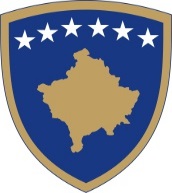 Republika e KosovësRepublika Kosova-Republic of KosovoQeveria - Vlada - Government Ministria e Zhvillimit RajonalMinistarstvo za Regionalni RazvojMinistry of Regional DevelopmentPriština: 26. mart 2021  JAVNI POZIV ZA JEDNOG ČLANA (STRUČNJAKA) KOMISIJE ZA PROCENU PROJEKATA O NAPREĐENJU URAVNOTEŽENOG REGIONALNOG SOCIO-EKONOMSKOG RAZVOJA NA KOSOVUUvodMinistarstvo regionalnog razvoja objavilo je javni poziv za podnošenje predloga projekata organizacija civilnog društva sa ciljem unapređenja uravnoteženog regionalnog društveno-ekonomskog razvoja. Ministarstvo regionalnog razvoja (MRR) poziva sve organizacije civilnog društva registrovane u Republici Kosovo kao i stručnjake koji su državljani Republike  Kosovo, čiji je program rada usmeren na razvoj aktivnosti koje se odnose na uravnoteženi regionalni društveno-ekonomski razvoj, da se prijave za učešće u komisiji za procenu predloga projekata OCD-a koje se prijavljuju za ovaj poziv za podnošenje predloga projekata.Poziv za NVOU okviru poziva za podnošenje predloga projekata, zasnovan na Kriterijima, standardima i procedurama poziva za podnošenje predloga projekata, kako bi se povećala transparentnost, osigurala nepristranost u procesu ocjenjivanja i profesionalnija procjena projekata podnosilaca zahtjeva / preduzeća, MRR otvara ovaj javni poziv za izbor jednog (1) stručnjaka u svojstvu posmatrača kao spoljnog stručnjaka, predstavnika OCD koji će učestvovati u procesu evaluacije.Dužnosti spoljnog saradnika / ekspertaDužnosti stručnjaka / promatrača su da promatra rad komisije za ocjenjivanje, dajući stručna mišljenja na osnovu relevantnih smjernica u vezi s pozivom za prijedloge ARDP 2021, kao i njegovu profesionalnu pripremu i iskustvo u odgovarajućem polju.Sudjelovanje stručnjaka / promatrača u ovom procesu vrši se na dobrovoljnoj osnovi. Ne postoji novčana naknada za stručnjaka niti za članove komisije za ocjenu. KvalifikacijeDa bi bili članovi Komisije za procenu , kandidati treba da imaju  sledeće kvalifikacije:Da su uspešno završili univerzitetske studije iz oblasti društvenih nauka, prava ili ekonomije i poslovanja; Da imaju najmanje 3 godine radnog iskustva u oblastima relevantnim sa pozivom za predloge; Da imaju  iskustva u proceni  programa/projekata, međunarodnih ili javnih šema  grantova;Da imaju  iskustvo ili stručnost u jednoj ili više prioritetnih oblasti obuhvaćenih pozivom, uključujući rad sa mladima, promociju online platformi ili ekonomski ili poslovni razvoj;Da su  vremenski  fleksibilni  da prisustvujete sastancima Komisije za procenu  na zahtev MRR-a tokom 31 marta do 30 aprila 2021.godineOpšta pravila za ispunjavanje uslova kvalifikacija: Članovi Komisije za procenu ne mogu biti  politički imenovani. Član Komisije potpisuje izjavu o nepristrasnosti i povjerljivosti u donošenju odluka. Imenovani član Komisije mora unapred obezbediti  da je njihovo učešće u ovoj  komisiji  u skladu sa zakonodavstvom o sprečavanju sukoba interesa, potpisivanjem izjave u kojoj se navodi da nema sukoba interesa. U slučaju postojanja sukoba interesa, članovi moraju zatražiti od rukovodioca njihovu zamenu.Podnošenje aplikacijaMRR podstiče sve predstavnike NVO iz svih zajednica koje žive na Kosovu da se prijave za ovaj poziv.Molimo pošaljite svoj CV najkasnije do 30.03.2021 na e-mail: kreshnik.uka@rks-gov.net